SynopsisProactive and Result-Oriented MBA (Marketing) Professional with 8 years of experience in the Retail Domain; Extended expertise in Store Management, Marketing, Brand Management, Inventory Management, Customer Service Management and Team Management; Good experience in devising and executing sales and promotional campaigns, managing new product launches, collecting market intelligence, preparing various management reports and Product/Visual Merchandising; Result oriented decisive leader to maintain high quality standards and meet challenges of any fast-paced, high-turn industry; Ethical, loyal and maintain a high degree of confidentiality.8 years of experience in retail merchandising, specializing in Footwear, Apparels and Acc.EducationMBA with specialization in Marketing from Bhartiya Vidyapeeth University.B.Com from Delhi University.ExperienceSportsOne, Landmark Group, Dubai			(March’14- till date)Store Manager, Operations ( Reporting to Regional Manager)Responsibilities:Sales Management: Monitoring / Mentoring / Improving / Leading and Capturing SalesCustomer Care Management: Resolving Issue's / Capturing / Escalating / Improving and LeadingStaffing: Rota / MIS Report / Appraisal's/  Resolving Staffing Issues / Coaching and MentoringAdministration: Daily Sales Report / Weekly Sales Report / Capturing Cash / Individual Sales PerformanceInventory Management: Stock Count / Inter-Shop Transfer / Goods In and Out / Stock take / Damaged GoodsTraining: Staff Training on Various Aspects of Operation's / Customer care / Enhancement of SalesMerchandising: Seasonal Stock's / Mark Down / Sale Preparation / Mark Up / Introduction of new MerchandiseMaintenance: Overseeing the maintenance issue at storeAccounts and Finance: Cash and Credit Sale Management / Petty Cash ManagementPlanet Sports, Pantaloon Retail (India) Ltd.   (November’ 10 to February’ 14)Store Manager, Operations (Reporting to Area Manager)Lifestyle Internationl Pvt. Ltd.-Max Retail (Landmark Group)	(September’ 08 – October’ 10)Dept Manager, Operations (Reporting to Asst. Store Manager)Responsibilities:Sales Management.Customer Care Management.Staff Management.Inventory Management.Visual Merchandising.Competition Mapping.Pilferage Control.Profit Protection.MIS Reports. etc.Marketing & Promotions.Uni Style Images Pvt. Ltd. (New Delhi)											                               (Aug. 07 to Sep. 08)Asst. Store Manager (Reported to Store Manager)Sports Station India Pvt. Ltd. (New Delhi)(Sep. 03 toAug’07)Retail Executive (Reported to Store Manager)Personal DetailsDate of Birth:		27th october, 1983Languages Known:	English, Hindi, & Punjabi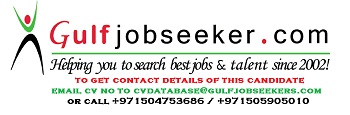 Gulfjobseeker.com CV No: 1466952